GIẤY MỜITham dự Hội thảo “Nâng cao năng lực đánh giá dữ liệu môi trường và quản lý HSE”Trung tâm Nghiên cứu và Chuyển giao Công nghệ Môi trường Miền Trung (CRET) và Khoa Môi trường, Trường Đại học Khoa học, Đại học Huế phối hợp với Công ty VinaBook tổ chức Hội thảo “Nâng cao năng lực đánh giá dữ liệu môi trường và quản lý HSE”. Mục đích hội thảo: Nâng cao kỹ năng tổng hợp, xử lý và đánh giá dữ liệu quan trắc môi trường; từ quá trình quan trắc, nhận diện và đánh giá công tác quản lý HSE (Môi trường - An toàn - Sức khỏe); rủi ro môi trường trong hoạt động sản xuất của các cơ sở, doanh nghiệp.Kính mời Ông/Bà:…………………………………….……………..………………..Tham dự Hội thảo nói trên.Thời gian: 8 giờ 00, ngày 12 tháng 03 năm 2022Địa điểm: Hội trường tầng 3 – Bệnh viện 199, số 216 đường Nguyễn Công Trứ, Quận Sơn Trà, thành phố Đà NẵngHình thức tham gia (đánh dấu X lựa chọn): Trực tiếp (….) hay trực tuyến (……).Chương trình Hội thảo được gửi đính kèm.Thông tin liên hệ và đăng ký Hội thảo:Link đăng ký: https://bit.ly/3peXzfgDương Thị Nhung (0817317533, dtnhung@gmail.com)Trần Ngọc Khánh Ni (0962827735, tnkhanhni@husc.edu.vn)Thay mặt Ban tổ chức, chúng tôi trân trọng kính mời Quý vị đại biểu sắp xếp thời gian tham dự.Trân trọng kính mời./.TRƯỜNG ĐẠI HỌC KHOA HỌC - ĐẠI HỌC HUẾ
TRUNG TÂM NGHIÊN CỨU & CHUYỂN GIAO CÔNG NGHỆ MÔI TRƯỜNG MIỀN TRUNG -------------------CHƯƠNG TRÌNH HỘI THẢO “Nâng cao năng lực đánh giá dữ liệu môi trường và quản lý HSE”TRƯỜNG ĐẠI HỌC KHOA HỌC - ĐẠI HỌC HUẾ
TRUNG TÂM NGHIÊN CỨU & CHUYỂN GIAO CÔNG NGHỆ MÔI TRƯỜNG MIỀN TRUNGCỘNG HÒA XÃ HỘI CHỦ NGHĨA VIỆT NAM
Độc lập - Tự do - Hạnh phúc   Thừa Thiên Huế, ngày 08  tháng 03 năm 2022Nơi nhận:- Như thành phần mời;- Lưu VT.GIÁM ĐỐC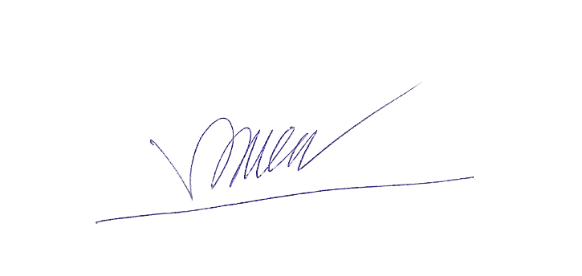 TS. ĐƯỜNG VĂN HIẾUThời gianNội dungChủ trì 7h30-8h00Đăng ký Đại biểuBan tổ chức8h00-8h10Giới thiệu mục đích, chương trình và thành phần tham dự Hội thảo Ban tổ chức8h10-8h20Phát biểu khai mạcTrung tâm CRET &Công ty Vinabook8h20-8h50Quản lý HSE trong cơ sở và doanh nghiệpTS. Đường Văn Hiếu, Giám đốc Trung tâm CRETTS. BS. Quách Hữu Trung, Giám đốc Bệnh viện 1998h50-9h20Thực trạng nhu cầu và giải pháp phát triển nguồn nhân lực Quản lý An toàn, Sức khỏe và Môi trường ở khu vực Miền TrungPGS.TS. Hoàng Công Tín, Trưởng Khoa Môi trường, Trường ĐH Khoa học, ĐH Huế9h20-9h40Giải lao9h40-10h10Đánh giá dữ liệu môi trường: Thực trạng, nhu cầu và giải phápPGS. TS. Nguyễn Văn Hợp, Chuyên gia cố vấn CRET10h10-11h00Thảo luận toàn thểPGS. TS. Trần Anh Tuấn, Trưởng Bộ môn QL TN-MT và Biến đổi khí hậu, Khoa Môi trườngCEO. ThS. Hoàng Đức BảoCông ty VinabookPGS. TS. Nguyễn Văn HợpChuyên gia cố vấn CRET11h00-11h30Tổng kết, trao giấy chứng nhận, bế mạc Hội thảo và giao lưu thân mậtGiám đốc Trung tâm CRET & Công ty Vinabook